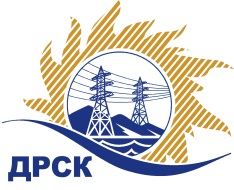 Акционерное общество«Дальневосточная распределительная сетевая  компания»ПРОТОКОЛпроцедуры вскрытия конвертов с заявками участников СПОСОБ И ПРЕДМЕТ ЗАКУПКИ: открытый электронный запрос предложений № 787478 на право заключения Договора на выполнение работ «Организация каналов связи для передачи команд диспетчерского и технологического управления» для нужд филиала АО «ДРСК» «Южно-Якутские электрические сети». (закупка 1165 раздела 2.2.1. ГКПЗ 2017 г.).Плановая стоимость: 988 319,00 руб., без учета НДС;   1 166 216,42 руб., с учетом НДС.ПРИСУТСТВОВАЛИ: постоянно действующая Закупочная комиссия 2-го уровня ВОПРОСЫ ЗАСЕДАНИЯ КОНКУРСНОЙ КОМИССИИ:В ходе проведения запроса предложений было получено 1 заявка, конверты с которыми были размещены в электронном виде на Торговой площадке Системы www.b2b-energo.ru.Вскрытие конвертов было осуществлено в электронном сейфе организатора запроса предложений на Торговой площадке Системы www.b2b-energo.ru автоматически.Дата и время начала процедуры вскрытия конвертов с заявками участников: 05:00 27.03.2017Место проведения процедуры вскрытия конвертов с заявками участников: Торговая площадка Системы www.b2b-energo.ru В конвертах обнаружены заявки следующих участников запроса предложений:Ответственный секретарь Закупочной комиссии 2 уровня                                      М.Г.ЕлисееваЧувашова О.В.(416-2) 397-242№ 346/УТПиР-Вг. Благовещенск27 марта 2017 г.№Наименование участника и его адресПредмет заявки на участие в запросе предложений1ПАО "РОСТЕЛЕКОМ" (г. Благовещенск) (191002, Россия, г. Санкт-Петербург, ул. Достоевского, д. 15)Заявка, подана 23.03.2017 в 10:25
Цена: 932 972,99 руб. (цена без НДС: 790 655,08 руб.)